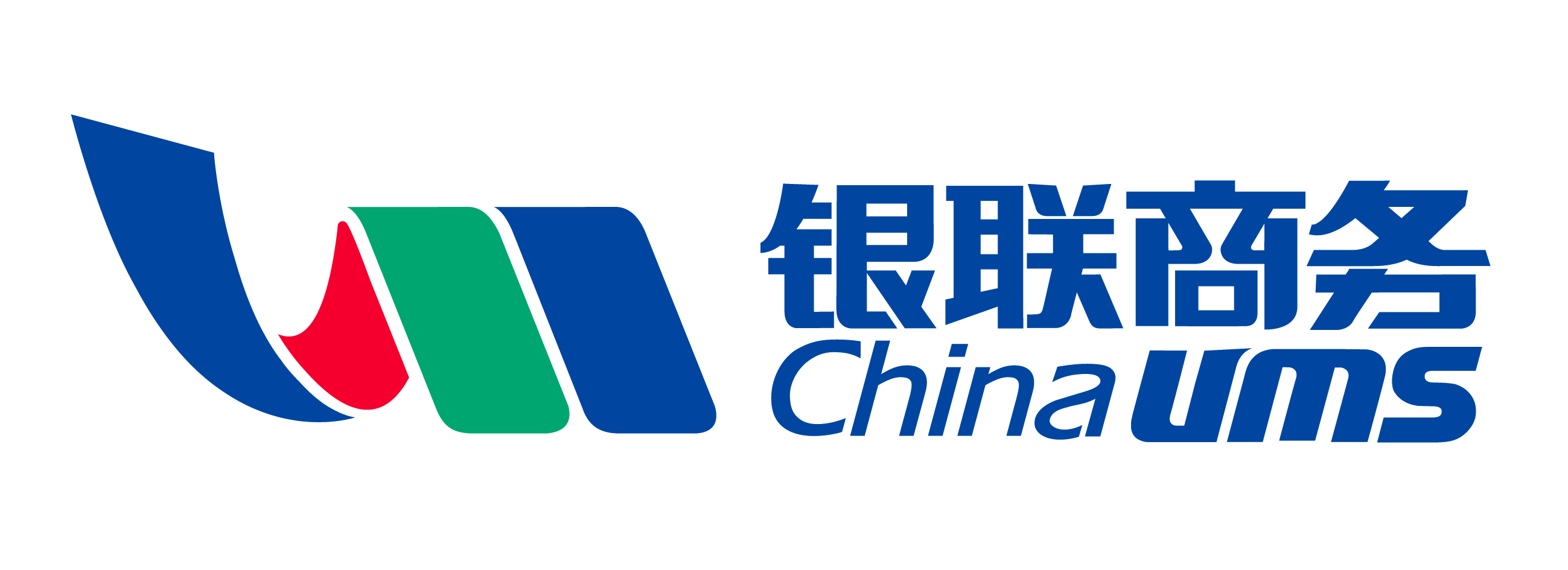 求职申请表申请岗位：1、基本资料1、基本资料1、基本资料1、基本资料1、基本资料1、基本资料1、基本资料1、基本资料1、基本资料1、基本资料1、基本资料1、基本资料1、基本资料1、基本资料姓  名性别出生日期出生日期身高身高身高身份证号码政治面貌政治面貌入党时间入党时间入党时间籍贯婚姻状况婚姻状况子女情况子女情况子女情况户籍地址民族联系电话联系电话联系电话居住地地址档案所在单位及地址档案所在单位及地址其他联系人姓名：                   关系：                电话：姓名：                   关系：                电话：姓名：                   关系：                电话：姓名：                   关系：                电话：姓名：                   关系：                电话：姓名：                   关系：                电话：姓名：                   关系：                电话：姓名：                   关系：                电话：姓名：                   关系：                电话：姓名：                   关系：                电话：姓名：                   关系：                电话：姓名：                   关系：                电话：姓名：                   关系：                电话：2、教育状况2、教育状况2、教育状况2、教育状况2、教育状况2、教育状况2、教育状况2、教育状况2、教育状况2、教育状况2、教育状况2、教育状况2、教育状况2、教育状况2、教育状况2、教育状况2、教育状况2、教育状况2、教育状况2、教育状况2、教育状况2、教育状况2、教育状况2、教育状况2、教育状况2、教育状况学历学历起止时间起止时间起止时间起止时间起止时间学校名称学校名称学校名称学校名称学校名称学校名称学校名称学校名称专  业专  业专  业专  业专  业所获证书/学位所获证书/学位所获证书/学位所获证书/学位所获证书/学位学习形式高中/中专高中/中专大专大专本科本科硕士/MBA硕士/MBA博士博士3、工作简历3、工作简历3、工作简历3、工作简历3、工作简历3、工作简历3、工作简历3、工作简历3、工作简历3、工作简历3、工作简历3、工作简历3、工作简历3、工作简历3、工作简历3、工作简历3、工作简历3、工作简历3、工作简历3、工作简历3、工作简历3、工作简历3、工作简历3、工作简历3、工作简历3、工作简历起止时间起止时间起止时间单位名称单位名称单位名称单位名称单位名称职务/岗位职务/岗位职务/岗位职务/岗位职务/岗位职务/岗位主管姓名及电话主管姓名及电话主管姓名及电话主管姓名及电话主管姓名及电话主管姓名及电话年薪年薪年薪离职原因离职原因离职原因4、技能、培训4、技能、培训4、技能、培训4、技能、培训4、技能、培训4、技能、培训4、技能、培训4、技能、培训4、技能、培训4、技能、培训4、技能、培训4、技能、培训4、技能、培训4、技能、培训4、技能、培训4、技能、培训4、技能、培训4、技能、培训4、技能、培训4、技能、培训4、技能、培训4、技能、培训4、技能、培训4、技能、培训4、技能、培训4、技能、培训计算机能力计算机能力外语能力外语能力外语能力外语能力外语能力外语能力职  称职  称获得日期获得日期获得日期获得日期获得日期获得日期评定机关评定机关评定机关评定机关培训时间培训时间培训机构培训机构培训机构培训机构培训机构培训机构培训机构培训课程培训课程培训课程培训课程培训课程培训课程培训课程培训课程培训课程所获证书及成果所获证书及成果所获证书及成果所获证书及成果所获证书及成果所获证书及成果所获证书及成果所获证书及成果5、奖励记录5、奖励记录5、奖励记录5、奖励记录5、奖励记录5、奖励记录5、奖励记录5、奖励记录5、奖励记录5、奖励记录5、奖励记录5、奖励记录5、奖励记录5、奖励记录5、奖励记录5、奖励记录5、奖励记录5、奖励记录5、奖励记录5、奖励记录5、奖励记录5、奖励记录5、奖励记录5、奖励记录5、奖励记录5、奖励记录6、处分记录6、处分记录6、处分记录6、处分记录6、处分记录6、处分记录6、处分记录6、处分记录6、处分记录6、处分记录6、处分记录6、处分记录6、处分记录6、处分记录6、处分记录6、处分记录6、处分记录6、处分记录6、处分记录6、处分记录6、处分记录6、处分记录6、处分记录6、处分记录6、处分记录6、处分记录7、配偶情况7、配偶情况7、配偶情况7、配偶情况7、配偶情况7、配偶情况7、配偶情况7、配偶情况7、配偶情况7、配偶情况7、配偶情况7、配偶情况7、配偶情况7、配偶情况7、配偶情况7、配偶情况7、配偶情况7、配偶情况7、配偶情况7、配偶情况7、配偶情况7、配偶情况7、配偶情况7、配偶情况7、配偶情况7、配偶情况姓名出生日期出生日期出生日期出生日期出生日期户籍地址户籍地址户籍地址学历学位学位学位学位学位专业专业专业结婚时间毕业院校毕业院校毕业院校毕业院校毕业院校工作单位职务职务职务职务职称职称职称8、直系亲属情况8、直系亲属情况姓名姓名关系关系关系关系关系关系出生日期出生日期出生日期出生日期出生日期出生日期出生日期工作单位工作单位工作单位工作单位工作单位工作单位工作单位职务/岗位职务/岗位8、直系亲属情况8、直系亲属情况8、直系亲属情况8、直系亲属情况8、直系亲属情况8、直系亲属情况9、个人特性9、个人特性9、个人特性9、个人特性9、个人特性9、个人特性9、个人特性9、个人特性9、个人特性9、个人特性9、个人特性9、个人特性9、个人特性9、个人特性9、个人特性9、个人特性9、个人特性9、个人特性9、个人特性9、个人特性9、个人特性9、个人特性9、个人特性9、个人特性9、个人特性9、个人特性应聘理由应聘理由目前及将来事业目标目前及将来事业目标性格长处及短处性格长处及短处特长特长习惯及爱好习惯及爱好10、其他10、其他10、其他10、其他10、其他10、其他10、其他10、其他10、其他10、其他10、其他10、其他10、其他10、其他10、其他10、其他10、其他10、其他10、其他10、其他10、其他10、其他10、其他10、其他10、其他10、其他①是否有过犯罪记录？①是否有过犯罪记录？①是否有过犯罪记录？①是否有过犯罪记录？①是否有过犯罪记录？①是否有过犯罪记录？①是否有过犯罪记录？①是否有过犯罪记录？①是否有过犯罪记录？①是否有过犯罪记录？①是否有过犯罪记录？否□ 是□ 如是，请简述：否□ 是□ 如是，请简述：否□ 是□ 如是，请简述：否□ 是□ 如是，请简述：否□ 是□ 如是，请简述：否□ 是□ 如是，请简述：否□ 是□ 如是，请简述：否□ 是□ 如是，请简述：否□ 是□ 如是，请简述：否□ 是□ 如是，请简述：否□ 是□ 如是，请简述：否□ 是□ 如是，请简述：否□ 是□ 如是，请简述：否□ 是□ 如是，请简述：否□ 是□ 如是，请简述：②是否服务过本公司？②是否服务过本公司？②是否服务过本公司？②是否服务过本公司？②是否服务过本公司？②是否服务过本公司？②是否服务过本公司？②是否服务过本公司？②是否服务过本公司？②是否服务过本公司？②是否服务过本公司？否□ 是□ 岗位/时间否□ 是□ 岗位/时间否□ 是□ 岗位/时间否□ 是□ 岗位/时间否□ 是□ 岗位/时间否□ 是□ 岗位/时间否□ 是□ 岗位/时间否□ 是□ 岗位/时间否□ 是□ 岗位/时间否□ 是□ 岗位/时间否□ 是□ 岗位/时间否□ 是□ 岗位/时间否□ 是□ 岗位/时间否□ 是□ 岗位/时间否□ 是□ 岗位/时间③是否有亲戚或朋友服务于本公司？③是否有亲戚或朋友服务于本公司？③是否有亲戚或朋友服务于本公司？③是否有亲戚或朋友服务于本公司？③是否有亲戚或朋友服务于本公司？③是否有亲戚或朋友服务于本公司？③是否有亲戚或朋友服务于本公司？③是否有亲戚或朋友服务于本公司？③是否有亲戚或朋友服务于本公司？③是否有亲戚或朋友服务于本公司？③是否有亲戚或朋友服务于本公司？否□ 是□ 姓名/关系否□ 是□ 姓名/关系否□ 是□ 姓名/关系否□ 是□ 姓名/关系否□ 是□ 姓名/关系否□ 是□ 姓名/关系否□ 是□ 姓名/关系否□ 是□ 姓名/关系否□ 是□ 姓名/关系否□ 是□ 姓名/关系否□ 是□ 姓名/关系否□ 是□ 姓名/关系否□ 是□ 姓名/关系否□ 是□ 姓名/关系否□ 是□ 姓名/关系④是否能向原单位了解相关情况？④是否能向原单位了解相关情况？④是否能向原单位了解相关情况？④是否能向原单位了解相关情况？④是否能向原单位了解相关情况？④是否能向原单位了解相关情况？④是否能向原单位了解相关情况？④是否能向原单位了解相关情况？④是否能向原单位了解相关情况？④是否能向原单位了解相关情况？④是否能向原单位了解相关情况？否□ 是□否□ 是□否□ 是□否□ 是□否□ 是□否□ 是□否□ 是□否□ 是□否□ 是□否□ 是□否□ 是□否□ 是□否□ 是□否□ 是□否□ 是□⑤ 您如何获知本公司招聘信息？⑤ 您如何获知本公司招聘信息？⑤ 您如何获知本公司招聘信息？⑤ 您如何获知本公司招聘信息？⑤ 您如何获知本公司招聘信息？⑤ 您如何获知本公司招聘信息？⑤ 您如何获知本公司招聘信息？⑤ 您如何获知本公司招聘信息？⑤ 您如何获知本公司招聘信息？⑤ 您如何获知本公司招聘信息？⑤ 您如何获知本公司招聘信息？⑤ 您如何获知本公司招聘信息？⑤ 您如何获知本公司招聘信息？⑤ 您如何获知本公司招聘信息？⑤ 您如何获知本公司招聘信息？⑤ 您如何获知本公司招聘信息？⑤ 您如何获知本公司招聘信息？⑤ 您如何获知本公司招聘信息？⑤ 您如何获知本公司招聘信息？⑤ 您如何获知本公司招聘信息？⑤ 您如何获知本公司招聘信息？⑤ 您如何获知本公司招聘信息？⑤ 您如何获知本公司招聘信息？⑤ 您如何获知本公司招聘信息？⑤ 您如何获知本公司招聘信息？⑤ 您如何获知本公司招聘信息？⑥希望工资水平：      元/年（税前）             可接受工资水平：      元/年（税前）⑥希望工资水平：      元/年（税前）             可接受工资水平：      元/年（税前）⑥希望工资水平：      元/年（税前）             可接受工资水平：      元/年（税前）⑥希望工资水平：      元/年（税前）             可接受工资水平：      元/年（税前）⑥希望工资水平：      元/年（税前）             可接受工资水平：      元/年（税前）⑥希望工资水平：      元/年（税前）             可接受工资水平：      元/年（税前）⑥希望工资水平：      元/年（税前）             可接受工资水平：      元/年（税前）⑥希望工资水平：      元/年（税前）             可接受工资水平：      元/年（税前）⑥希望工资水平：      元/年（税前）             可接受工资水平：      元/年（税前）⑥希望工资水平：      元/年（税前）             可接受工资水平：      元/年（税前）⑥希望工资水平：      元/年（税前）             可接受工资水平：      元/年（税前）⑥希望工资水平：      元/年（税前）             可接受工资水平：      元/年（税前）⑥希望工资水平：      元/年（税前）             可接受工资水平：      元/年（税前）⑥希望工资水平：      元/年（税前）             可接受工资水平：      元/年（税前）⑥希望工资水平：      元/年（税前）             可接受工资水平：      元/年（税前）⑥希望工资水平：      元/年（税前）             可接受工资水平：      元/年（税前）⑥希望工资水平：      元/年（税前）             可接受工资水平：      元/年（税前）⑥希望工资水平：      元/年（税前）             可接受工资水平：      元/年（税前）⑥希望工资水平：      元/年（税前）             可接受工资水平：      元/年（税前）⑥希望工资水平：      元/年（税前）             可接受工资水平：      元/年（税前）⑥希望工资水平：      元/年（税前）             可接受工资水平：      元/年（税前）⑥希望工资水平：      元/年（税前）             可接受工资水平：      元/年（税前）⑥希望工资水平：      元/年（税前）             可接受工资水平：      元/年（税前）⑥希望工资水平：      元/年（税前）             可接受工资水平：      元/年（税前）⑥希望工资水平：      元/年（税前）             可接受工资水平：      元/年（税前）⑥希望工资水平：      元/年（税前）             可接受工资水平：      元/年（税前）⑦可报到时间：⑦可报到时间：⑦可报到时间：⑦可报到时间：⑦可报到时间：⑦可报到时间：⑦可报到时间：⑦可报到时间：⑦可报到时间：⑦可报到时间：⑦可报到时间：⑦可报到时间：⑦可报到时间：⑦可报到时间：⑦可报到时间：⑦可报到时间：⑦可报到时间：⑦可报到时间：⑦可报到时间：⑦可报到时间：⑦可报到时间：⑦可报到时间：⑦可报到时间：⑦可报到时间：⑦可报到时间：⑦可报到时间：本人郑重声明：以上资料一切属实，如有填报不实之处，愿接受无偿之解雇。 申请人签名：                                                     年   月   日  本人郑重声明：以上资料一切属实，如有填报不实之处，愿接受无偿之解雇。 申请人签名：                                                     年   月   日  本人郑重声明：以上资料一切属实，如有填报不实之处，愿接受无偿之解雇。 申请人签名：                                                     年   月   日  本人郑重声明：以上资料一切属实，如有填报不实之处，愿接受无偿之解雇。 申请人签名：                                                     年   月   日  本人郑重声明：以上资料一切属实，如有填报不实之处，愿接受无偿之解雇。 申请人签名：                                                     年   月   日  本人郑重声明：以上资料一切属实，如有填报不实之处，愿接受无偿之解雇。 申请人签名：                                                     年   月   日  本人郑重声明：以上资料一切属实，如有填报不实之处，愿接受无偿之解雇。 申请人签名：                                                     年   月   日  本人郑重声明：以上资料一切属实，如有填报不实之处，愿接受无偿之解雇。 申请人签名：                                                     年   月   日  本人郑重声明：以上资料一切属实，如有填报不实之处，愿接受无偿之解雇。 申请人签名：                                                     年   月   日  本人郑重声明：以上资料一切属实，如有填报不实之处，愿接受无偿之解雇。 申请人签名：                                                     年   月   日  本人郑重声明：以上资料一切属实，如有填报不实之处，愿接受无偿之解雇。 申请人签名：                                                     年   月   日  本人郑重声明：以上资料一切属实，如有填报不实之处，愿接受无偿之解雇。 申请人签名：                                                     年   月   日  本人郑重声明：以上资料一切属实，如有填报不实之处，愿接受无偿之解雇。 申请人签名：                                                     年   月   日  本人郑重声明：以上资料一切属实，如有填报不实之处，愿接受无偿之解雇。 申请人签名：                                                     年   月   日  本人郑重声明：以上资料一切属实，如有填报不实之处，愿接受无偿之解雇。 申请人签名：                                                     年   月   日  本人郑重声明：以上资料一切属实，如有填报不实之处，愿接受无偿之解雇。 申请人签名：                                                     年   月   日  本人郑重声明：以上资料一切属实，如有填报不实之处，愿接受无偿之解雇。 申请人签名：                                                     年   月   日  本人郑重声明：以上资料一切属实，如有填报不实之处，愿接受无偿之解雇。 申请人签名：                                                     年   月   日  本人郑重声明：以上资料一切属实，如有填报不实之处，愿接受无偿之解雇。 申请人签名：                                                     年   月   日  本人郑重声明：以上资料一切属实，如有填报不实之处，愿接受无偿之解雇。 申请人签名：                                                     年   月   日  本人郑重声明：以上资料一切属实，如有填报不实之处，愿接受无偿之解雇。 申请人签名：                                                     年   月   日  本人郑重声明：以上资料一切属实，如有填报不实之处，愿接受无偿之解雇。 申请人签名：                                                     年   月   日  本人郑重声明：以上资料一切属实，如有填报不实之处，愿接受无偿之解雇。 申请人签名：                                                     年   月   日  本人郑重声明：以上资料一切属实，如有填报不实之处，愿接受无偿之解雇。 申请人签名：                                                     年   月   日  本人郑重声明：以上资料一切属实，如有填报不实之处，愿接受无偿之解雇。 申请人签名：                                                     年   月   日  本人郑重声明：以上资料一切属实，如有填报不实之处，愿接受无偿之解雇。 申请人签名：                                                     年   月   日  